Sigi Bütefisch
Clever visualisieren

1. Auflage BusinessVillage 2023
ca. 240 Seiten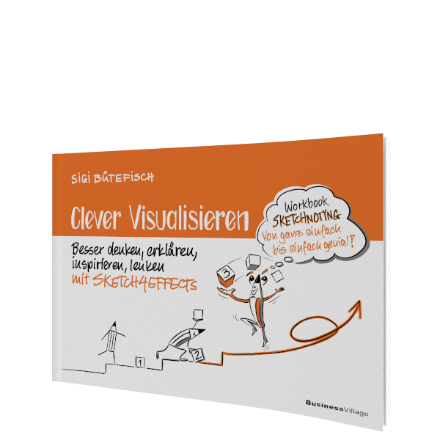 ISBN-Buch	 978-3-86980-707-2		24,95 Euro
ISBN-PDF	 978-3-86980-708-9		23,95 Euro
Pressematerialien: https://www.businessvillage.de/1175.htmlDas Sketchnoting Workbook – von ganz einfach bis einfach genialKann man Gedanken und Zusammenhänge einfach sichtbar machen? Ja, durchs Visualisieren mit sketch4effects.Clevere Visualisierungen »schießen« selbst Zahlen, Daten und Fakten durchs Herz ins Hirn! Das bringt mehr als nur als Flippcharts aufzuhübschen und dekorative Bildchen zu malen. Sketch4effects hilft dir beim Lernen, Erklären, Strukturieren, Inspirieren, Lenken, Präsentieren, Moderieren.Sigi Bütefisch zeigt dir in diesem Workbook, wie du Menschen visuell bewegst. Egal, ob du bis jetzt nur Mausbediener oder schon leidenschaftlicher Visualisierer bist. Schon die ersten Impulse und Übungen nutzen dir bei deinen täglichen Aufgaben. Alle Impulse bauen aufeinander auf und machen jede Zeichenfläche zur Bühne fesselnder visueller Storys rund um deine Themen. Storys, die helfen, mehr zu verstehen und besser verstanden zu werden.Am Ende dieses Buches wird »der Stift in der Hand«, egal, ob klassisch oder digital, für dich dein unverzichtbarer Zauberstab für bessere Ergebnisse sein.Mein Tipp: Hebe deine Visualisierungen, die im Laufe dieses Buches entstehen, auf. Du wirst dich beim Blick zurück über deine Visualisierungsfortschritte freuen – garantiert.Der Autor Siegfried (Sigi) Bütefisch ist Diplom-Graphik-Designer. Seine Philosophie: »Kommunikation als Mittel zum Zweck - das Ziel sind messbare Ergebnisse!«. Schon immer war bei Meetings der Stift in der Hand sein Werkzeug, um Diskussionen anzuregen und Menschen zu überzeugen. Begeistert davon, sprach ihn eine Kundin einmal daraufhin an, ob er auch Visualisierungskurse gebe. Da wurde ihm bewusst, dass das, was er tat und konnte, einen Namen hat und immer mehr zum Trend wird. Visualisieren! So wurde Sketchnoten und Co. und andere dafür zu begeistern seine zweite Mission.

https://www.sketch4effects.de/ 
https://www.buetefisch.de/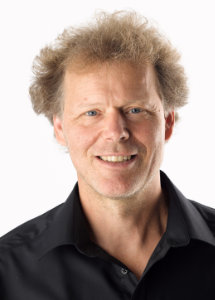 Über BusinessVillageBusinessVillage ist der Verlag für die Wirtschaft. Unsere Themen sind Beruf & Karriere, Innovation & Digitalisierung, Management & Führung, Kommunikation & Rhetorik und Marketing & PR. Unsere Bücher liefern Ideen für ein neues Management und selbstbestimmtes Leben. BusinessVillage macht Lust auf Veränderung und zeigt, was geht. Update your Knowledge!PresseanfragenSie haben Interesse an honorarfreien Fachbeiträgen oder Interviews mit unseren Autoren? Gerne stellen wir Ihnen einen Kontakt her. Auf Anfrage erhalten Sie auch Besprechungsexemplare, Verlosungsexemplare, Produktabbildungen und Textauszüge. BusinessVillage GmbH
Jens Grübner
Reinhäuser Landstraße 22  
37083 GöttingenE-Mail: redaktion@businessvillage.de
Tel: +49 (551) 20 99 104
Fax: +49 (551) 20 99 105